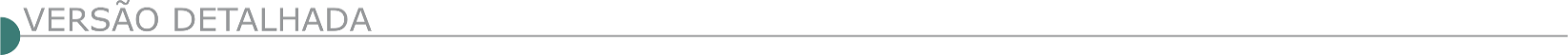 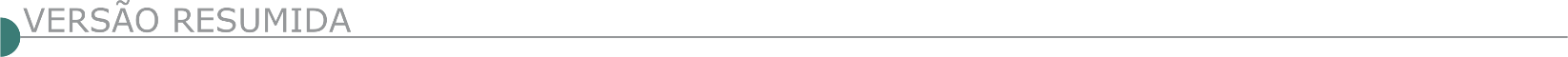 ESTADO DE MINAS GERAISPMMG – 14ª RPM. TOMADA DE PREÇOS nº 05/2021 - AVISO DE LICITAÇÃOObjeto: Contratação de empresa de arquitetura/engenharia destinada a executar a construção de auditório, biblioteca e laboratório no Colégio Tiradentes da Polícia Militar – CTPM – em Curvelo/MG. O credenciamento para a licitação será realizado pela protocolização dos envelopes contendo a documentação exigida e a proposta de preços relativos ao certame, de 08h15min até às 08h59min do dia 24 de novembro de 2021. DATA DE ABERTURA DA SESSÃO: às 09h00min do dia 24 de novembro de 2021. Local para credenciamento, entrega de documentação e realização da sessão pública: Sala 04 do CTPM Curvelo, situado à Avenida Luiz Pintor, nº 45, Bairro Boa Esperança, Curvelo/MG. CONSULTAS AO EDITAL E DIVULGAÇÃO DE INFORMAÇÕES: www.compras.mg.gov.br > Processos de compra > Compras > Consulta a processos de compra > unidade de compra código: 1261556 > número do processo 48, ano: 2021; ou no site www.policiamilitar.mg.gov.br > serviços > Licitações e compras > Tomada de Preços 05/2021 – 14ª RPM; ou na Seção de Compras/14ª RPM, à Rua Francisco Godoy, 233, bairro Curiango, Curvelo/, CEP 35-790-638, telefone (38) 3729-6157. ESCLARECIMENTOS: E-mail: 14rpm-compras@pmmg.mg.gov.br. Responsável: Sávio Lemos Silva, Ten Cel PM,PMMG-EM/17ªRPM. CONCORRÊNCIA - UNIDADE 1261556. PROCESSO 49/2021; Objeto: A licitação na modalidade de concorrência tem por objeto a contratação de empresa especializada para a obra de Construção do Colégio Tiradentes da Polícia Militar de Minas Gerais em Pouso Alegre/MG, em regime de Empreitada por Preço Global, conforme especificações constantes do Projeto Básico e demais anexos, partes integrantes e inseparáveis do Edital, disponível em www.compras.mg.gov.br e www.policiamilitar.mg.gov.br/portal-pm/licitacao.action. Abertura da Sessão às 09:00h de 09/12/2021.MINISTÉRIO DO DESENVOLVIMENTO REGIONAL - CIA DE DESENV. DO V. DO SAO FRANCISCO-M.CLARO
PREGÃO ELETRÔNICO Nº 29/2021 Objeto: Pregão Eletrônico - Constituição de Sistema de Registro de Preços -SRP para execução de serviços de pavimentação com aplicação de concreto betuminoso usinado a quente (CBUQ), em vias urbanas e rurais de municípios diversos nas regiões do Vale do Jequitinhonha, Vale do Mucuri e Alto Rio Pardo, na área de atuação da Codevasf, no estado de Minas Gerais.
Edital a partir de: 04/11/2021 das 08:00 às 12:00 Hs e das 14:00 às 17:30 Hs
Endereço: Av. Geraldo Athayde, N.º 483 - Alto São João - Montes Claros (MG)
Telefone: (0xx38) 21047823 - Fax: (0xx38) 21047824 - Entrega da Proposta:  a partir de 04/11/2021 às 08:00Hs
Abertura da Proposta:  em 18/11/2021 às 10:00Hs, no endereço: www.compras.gov.br. MINISTÉRIO DA DEFESA – COMANDO DO EXÉRCITO - COMANDO MILITAR DO LESTE 4ª REGIÃO MILITAR/4ª DIVISÃO DE EXÉRCITO - 4ªBRIGADA DE INFANTARIA MOTORIZADA – PREGÃO ELETRÔNICO Nº 37/2021
Objeto: Pregão Eletrônico - Serviços de demolição e reconstrução de muro de divisa do 4º Centro de Gestão, Contabilidade e Finanças do Exército - 4º CGCFEX. Edital a partir de: 04/11/2021 das 09:00 às 11:30 Hs e das 13:00 às 16:00 - Endereço: Rua Mariano Procópio, Nr 970 - Mariano Procópio - Juiz de Fora (MG) Telefone: (0xx32) 36904881 – Entrega da Proposta:  a partir de 04/11/2021 às 09:00Hs
Abertura da Proposta:  em 17/11/2021 às 09:00Hs, no endereço: www.compras.gov.br. MINISTÉRIO DA CULTURA - INSTITUTO DO PATRIMÔNIO HISTÓRICO E ARTÍSTICO NACIONAL - 13ª COORDENAÇÃO REGIONAL - TOMADA DE PREÇO Nº 1/2021 Objeto: Contratação de pessoa jurídica especializada para execução de obras emergenciais na cobertura da Capela-mor da Igreja de São Francisco de Assim, em São João del-Rei/MG.
Edital a partir de: 04/11/2021 das 09:00 às 12:00 Hs e das 14:00 às 17:00 Hs
Endereço: Rua Januária,130 - Floresta - Belo Horizonte (MG) - Telefone: (031) 32222440 - Entrega da Proposta: 19/11/2021 às 09:30.ALFREDO VASCONCELOS PREFEITURA MUNICIPAL - TP 004/21 Torna público a Tomada de Preços para obras de infraestrutura da Rua Lino José de Souza. Abertura: 18/11/21 às 13h. TP 005/21 – Tomada de Preços para contratação de empresa para obras de pavimentação da Avenida Minas Gerais. Abertura: 18/11/21 às 15h. Editais disponíveis em www.alfredovasconcelos.mg.gov.br. ANDRELÂNDIA PREFEITURA MUNICIPAL - EXTRATO DE AVISO PROCESSO N° 162/2021 - TOMADA DE PREÇO N° 009/2021 Objeto: Contratação de empresa especializada em construção civil para fornecimento de materiais e mão de obra para Reforma, Ampliação e Modernização de Infraestrutura Esportiva (obras da Quadra Poliesportiva Coberta), conforme Convênio n° 863162/2017 -Contrato de Repasse n.º 1044995-75/2017, celebrado com a União (por intermédio do Ministério do Esporte, representada pela Caixa Econômica Federal), conforme condições e especificações contidas no Projeto Básico – Anexo II e seus anexos. Entrega de Envelopes e Sessão Pública dia 23/11/2021. Horário 09hs. Informações: licitacao@andrelandia.mg.gov.br ou (35) 3325-1432. ARAÇUAÍ PREFEITURA MUNICIPAL AVISO DE LICITAÇÃO PAL 127/2021 TP 015/2021 A Prefeitura Municipal de Araçuaí- MG, torna público nos termos da Lei 8.666/93, PAL 127/2021 Tomada Preço 015/2021. Objeto: Contratação de empresa do ramo de engenharia para execução de obra de pavimentação em blocos de concretos sextavados, em trechos das Ruas Irmã Wilfrida e Geraldo da Costa Almeida nos Bairros São Francisco e Jardim Nazareth, por regime de empreitada por menor preço global, conforme Memorial Descritivo, Planilha de Orçamentária de Custos e Cronograma Físico-Financeiro. Abertura 22/11/2021, às 09:00 horas. Maiores Informações (33) 3731-2133 de 14:00 as 17:30 horas e-mail: licitacao@aracuai.mg.gov.br. BONFINÓPOLIS DE MINAS PREFEITURA MUNICIPAL TOMADA DE PREÇOS Nº 004/2021 O Município de Bonfinópolis de Minas-MG., torna público a realização de Processo Licitatório Nº 084/2021 - Tomada de Preços Nº 004/2021 - Objeto: Contratação de empresa especializada para execução de serviços de Recapeamento Asfáltico em CBUQ em trecho na Rua Venâncio Pinto Machado, convênio celebrado entre o Município de Bonfinópolis de Minas e a Secretaria de Estado de Governo - SEGOV. Convênio de saída Nº 1491000389/2021/SEGOV/PADEM, PROPOSTA: 002723/2021, PLANO DE TRABALHO: 000720/2021. Sessão de recebimento de propostas e Julgamento: 18/11/2021 às 09h00min. Informações Prefeitura ou pelo telefone: (38)3675-1121 ou pelo e-mail licitabonfinopolis@gmail.com. BONITO DE MINAS PREFEITURA MUNICIPAL TOMADA DE PREÇOS Nº 008/2021 – PROCESSO Nº 116/2021. Objeto: Contratação de pessoa jurídica, devidamente inscrita no CREA e ou CAU, para execução de obra de construção de pista de caminhada. Sessão de recebimento de propostas e julgamento: 22/11/2021 às 09h00min. Informações: licitacao@bonitodeminas.mg.gov.br. CAMPO AZUL PREFEITURA MUNICIPAL TOMADA DE PREÇOS Nº 001/2021. PROCESSO Nº 062/2021.Objeto: Contratação de Empresa especializada para execução de obras de reforma predial da Unidade Básica de Saúde Carmosina Pereira da Silva no Município de Campo Azul/MG. Resolução SES/MG Nº 6.822, de 30 de agosto de 2019. Menor Preço Empreitada Global. Sessão: Dia 22/11/2021. Horário: 09h00min. site: http:// www.campoazul.mg.gov.br/ Tel.: (38) 3231-8101. CHÁCARA PREFEITURA MUNICIPAL - AVISO DE LICITAÇÃO. PROCESSO N° 115/2021, TOMADA DE PREÇOS N° 001/2021. Objeto: Contratação de empresa especializada na prestação de serviços de engenharia para CONSTRUÇÃO DE PONTE NA RUA ANTÔNIO FERNANDES COELHO, em Chácara - MG, com recursos provenientes da Resolução SEGOV/MG nº 011, de 03/05/2021, conforme condições e especificações contidas no Edital e seus anexos. Sessão Pública para recebimento das propostas dia 19/11/2021 às 13:00 h. O edital poderá ser obtido eletronicamente no site oficial da Prefeitura Municipal de Chácara (www.chacara.mg.gov.br) ou diretamente junto à Comissão Permanente de Licitações, localizada na Rua Heitor Cândido, nº 60, Centro, Chácara – MG. Informações (032) 3277-1014. Email: licitacao@chacara.mg.gov.br. AVISO DE LICITAÇÃO. PROCESSO N° 107/2021, PREGÃO PRESENCIAL N° 030/2021. Objeto: Aquisição de 01 (UMA) RETROESCAVADEIRA para servir à Divisão de Obras e Urbanismo para atender os serviços públicos do Município de Chácara, com recursos estaduais, conforme condições e especificações contidas no edital e seus anexos. Sessão Pública para recebimento das propostas e documentação: dia 12/11/2021 às 09:3 0 h . O edital poderá ser obtido eletronicamente no site oficial da Prefeitura Municipal de Chácara (www.chacara.mg.gov.br) ou diretamente junto à Comissão Permanente de Licitações, localizada na Rua Heitor Cândido, nº 60, Centro, Chácara – MG. Informações (032) 3277-1014. Email: licitacao@chacara.mg.gov.br. CONQUISTA PREFEITURA MUNICIPAL - AVISO DE LICITAÇÃO, TOMADA DE PREÇOS N.º 008/2021.Objeto: Contratação de empresa por empreitada global para troca de parte da cobertura e reforma do banheiro do prédio de uso da Delegacia da Policia Civil da cidade de Conquista, conforme documentação técnica que segue junto a este termo. Fundamento: Leis nº 8.666/93, 10.520/2002, Lei Complementar nº 123/06 e demais legislações aplicáveis. Recebimento dos envelopes de habilitação e proposta de preços: até ás 09:00 hs do dia 23/11/2021. Abertura dos envelopes: 09:30 hs, no mesmo dia e local. Valor mínimo$ 24.606,00 (vinte e quatro mil seiscentos e seis reais). Local para aquisição do Edital Departamento de Licitações, situado Av. José Mendonça, 1262 – Conquista/MG ou www.conquista.mg.gov.br. Informações poderão ser obtidas pelos telefones (0xx34) 3353-1227 ramal 201. Conquista/MG, 03/11/2021CORINTO PREFEITURA MUNICIPAL EDITAL DE LICITAÇÃO 067/2021 - PP 036/2021 Objeto: torna público o edital de licitação 067/2021, Pregão Presencial 036/2021, compreendendo o registro de Preços para aquisição/compra a granel de emulsão asfáltica de ruptura lenta (RL – 1C) a ser usado nas operações tapa-buracos e pavimentação de vias públicas, em atendimento à Secretaria Municipal de Obra de Corinto-MG, a realizar-se no dia 18/11/2021 às 13:00 horas, na sede da Prefeitura Municipal. O Edital e anexos se encontram a disposição no Departamento de Licitações da Prefeitura Municipal situada à Avenida Getúlio Vargas, nº 200, Centro, Corinto/MG, ou pelo e-mail: licitacao@corinto.mg.gov.br, ou pelo site: www.corinto.mg.gov.br. ESTRELA DO INDAIÁ PREFEITURA MUNICIPAL AVISO DE LICITAÇÃO – TOMADA DE PREÇOS 08/2021 – PROCESSO 96/2021 O município de Estrela do Indaiá torna público a realização da tomada de preços 08/2021. Objeto: Contratação de empresa para execução de obra de recapeamento asfáltico em CBUQ, em trechos da Rua Dona Duca, Rua Cândido Rodrigues, Rua Indalécio Palhano, Rua Tenente Joaquim Alves, Rua Clecy Gomes Faion, Rua Tobias José Silva, Rua Francisco Rodrigues Braga, Praça Djalma Silva, Praça João Mendes Rodrigues e Av. Milton Campos, localizadas no Bairro Centro, Estrela Do Indaiá-MG, nos termos do convênio formalizado na Plataforma Mais Brasil sob Nº 908237/2020, Processo 1074212-44/2020, celebrado entre o Ministério do Desenvolvimento Regional MDR, por intermédio da Caixa Econômica Federal e, o Município de Estrela Do Indaiá-MG. Julgamento: Menor preço global. Sessão de recebimento de propostas e julgamento: 24/11/2021 às 09:00. Inform. Pelo tel. 37 35531200 ou licitacao@estreladoindaia.mg.gov.br. DEPARTAMENTO DE ADMINISTRAÇÃO E PLANEJAMENTO AVISO DE LICITAÇÃO - PROCESSO LICITATÓRIO N° 095/2021 Prefeitura Municipal de Estrela do Indaiá, Processo Licitatório n° 095/2021, na modalidade Tomada de Preços n° 007/2021. AVISO DE LICITAÇÃO – Objeto: "Contratação De Empresa Especializada Para Execução De Obra De Drenagem De Águas Pluviais Em Trechos Das Seguintes Vias Públicas: Rua Pedro Maciel Esquina Com A Rua Governador Juscelino; Rua Indalécio Palhano Esquina Com A Rua Tobias Silva; Rua Indalécio Palhano Esquina Com A Rua Francisco Rodrigues; Rua Francisco Rodrigues Esquina Com A Rua Tenente Joaquim Alves E Feliciano Cardoso; Rua José Salgado Esquina Com A Rua Geraldo Gomes; AV. Milton Campos Esquina Com A Rua Francisco Rodrigues Braga E Rua Tobias José Da Silva, Bairro Centro, Estrela Do Indaiá-MG, Sob Regime De Empreitada Por Preço Global, Conforme Condições De Execução Descritas Neste Edital E Anexos", a ser realizado no dia 22/11/2021 às 9:00 horas. Informações podem ser obtidas no setor Licitações à Praça São Sebastião, 219, Fone (37) 3553-1200 (ramal 203) ou por e-mail licitacao@estreladoindaia.mg.gov.br. PREFEITURA MUNICIPAL DE FERROS - PROCESSO Nº 085/2021 - TP Nº 006/2021 A PREFEITURA MUNICIPAL DE FERROS, Estado de Minas Gerais, torna público que fará realizar Processo Licitatório na Modalidade TP para contratação de empresa para execução de obra de construção de uma ponte sobre o Ribeirão Esmeraldas, na sede do distrito de Esmeraldas- Ferros/MG, conforme projeto executivo, memorial descritivo, e planilha quantitativa. Data da entrega dos envelopes: 22/11/2021 até às 09h. Data abertura dos envelopes: 22/11/2021 às 09h15min. Informações e Edital através do Tel.: (31) 3863-1297 – ramal 217 – e-mail licitacaopmferros@gmail.com. FORMIGA PREFEITURA MUNICIPAL PROCESSO DE LICITAÇÃO Nº. 137/2021 MOD. TOMADA DE PREÇOS N. º 010/2021 – TIPO: MENOR PREÇO. Regime de Execução: Empreitada por Preço Unitário. Objeto: Contratação de empresa especializada para executar obras de construção de barraginhas, terraços, manutenção de estradas e construção de cercas em área rural do município de Formiga, por meio de recursos do convênio nº 858854/2017 firmando entre o município de Formiga e Agência Nacional de Águas – ANA, por meio do programa Recursos Hídricos, a pedido da Secretaria Municipal de Gestão Ambiental, Secretaria Municipal de Obras e Trânsito e o Serviço Autônomo de Água e Esgoto – SAAE. O protocolo dos envelopes será dia 19/11/2021 até às 08:00 hs. A abertura da sessão será às 08:10, no dia 19/11/2021. Local: R. Barão de Piumhi 92-A, Diretoria de Compras Públicas, Formiga – MG. Informações: telefone (37) 3329-1843 / 3329-1844; e-mail: licitacao@formiga.mg.gov.br; site: www.formiga.mg.gov.br. FRUTAL PREFEITURA MUNICIPAL AVISO DE LICITAÇÃO – TOMADA DE PREÇOS Nº 11/2021- PROCESSO Nº 533/2021. O Departamento de Licitações da Prefeitura Municipal de Frutal/MG, torna pública a publicação da TOMADA DE PREÇOS nº 11/2021 – contratação de empresa especializada para execução de obra de reforma e adequações na nova sede do Cemei Abigail de Oliveira Paiva, nos termos do memorial descritivo e planilhas anexos ao edital, no Município de Frutal/MG, do TIPO MENOR PREÇO GLOBAL. O recebimento e abertura dos envelopes serão dia 19 de novembro às 14h00min na sala de licitações da Prefeitura Municipal de Frutal/MG, localizada à Praça Dr. França nº 100. O edital e seus anexos estão disponibilizados pelo sítio www.frutal.mg.gov.bre podendo ser solicitados pelo e-mail licitacao@frutal.mg.gov.br ou retirá-los no local mediante mídia removível, fornecida pelo interessado. Frutal/MG, 29 de outubro de 2021.AVISO DE RETIFICAÇÃO - PROCESSO LICITATÓRIO N. 531/2021 - TOMADA DE PREÇOS N. 12/2021. O Departamento de Licitações da Prefeitura Municipal de Frutal/MG, torna pública a publicação da TOMADA DE PREÇOS nº 12/2021 – Contratação de empresa especializada para execução de reforma e adequações de salas no Hospital Municipal Frei Gabriel, nos termos do memorial descritivo e planilhas anexos ao edital, visando adequar o espaço para instalação de equipamento de tomografia, a fim de qualificar o atendimento da Saúde para os cidadãos do Município de Frutal/MG, do TIPO MENOR PREÇO GLOBAL.O recebimento e abertura dos envelopes contendo proposta financeira e documentação de habilitação será dia 18 de novembro de 2021 às 14h00min, na sala de licitações da Prefeitura Municipal de Frutal/MG, localizada à Praça Dr. França nº 100. O edital e seus anexos estão disponibilizados pelo sítio (www.frutal.mg.gov.br), podem ser solicitados gratuitamente pelo e-mail (licitacao@frutal.mg.gov.br) ou retirados no local mediante mídia removível, fornecida pelo interessado. O departamento de licitações não se responsabiliza pela recepção via e-mail. Fica retificado, onde se lê: Tomada de Preços nº 010/2021, passa-se a ler: Tomada de Preços nº 012/2021. Ficando ratificados todos os demais dispositivos editalícios. Frutal/MG, 29/10/2021. Regina Carmélia de Oliveira - Presidente da CPLGUARACIAMA PREFEITURA MUNICIPAL AVISO DE LICITAÇÃO. TOMADA DE PREÇOS Nº. 03/2021 - PROCESSO LICITATÓRIO N. 109/2021, Objeto: contratação de empresa especializada para execução de recapeamento asfáltico em CBUQ, em diversas Ruas do Município, com fornecimento de mão de obra e materiais, conforme projeto básico, memorial descritivo e demais especificações técnicas constantes nos anexos deste edital. Data de realização: 22.11.2021 as 09:00 horas, na sala de licitações. Retirada de edital e seus anexos pelo site: www.guaraciama.mg.gov.br. ITAPECERICA PREFEITURA MUNICIPAL CREDENCIAMENTO Nº 08/2021 Aviso de alteração de data. A Comissão Especial de Credenciamento torna pública a alteração de data do Credenciamento nº 08/2021. Objeto: Chamamento Público visando à seleção de empresa de engenharia civil para executar a construção de habitações de interesse social no âmbito do Programa de Habitação operado pela CEF. A sessão pública fica remarcada para as 13h00 do dia 07/12/2021, os envelopes deverão ser protocolados até as 12h30 do mesmo dia. O edital e anexos não foram alterados e permanecem com livre acesso no site www.itapecerica.mg.gov.br. JEQUITAÍ PREFEITURA MUNICIPAL PRC LICITATÓRIO Nº 065/2021 TOMADA DE PREÇOS 003/2021 Torna público a todos que se interessarem que fará realizar no dia 22/11/2021, às 09:00 hs à Pç Cristo Redentor, 199 - Centro - nesta cidade. Objeto: Contratação de pessoa jurídica empresária para prestação de serviço de engenharia para construção do almoxarifado da Prefeitura Municipal de Jequitaí, em atendimento a Secretaria Municipal de Administração. Maiores Informações poderão ser obtidas no endereço acima ou no tel.: 38 3744-1409 e no e-mail: licitacoes@jequitai.mg.gov.br. JOSENÓPOLIS PREFEITURA MUNICIPAL PREGÃO PRESENCIAL Nº 032/2021O Município de Josenópolis, torna público a REPUBLICAÇÃO E RETIFICAÇÃO DO EDITAL, Proc. Licitatório nº 081/2021, Pregão Presencial nº 032/2021 - Objeto - Contratação de empresa especializada para execução de serviços de reforma na escola Municipal Manoel José Lino, escola infantil Primeiras Letras e da creche Sossego de Mãe no Município de Josenópolis MG, conforme especificações constantes do edital - Credenciamento dia 17/11/2021, 08:00 Horas - Pregoeiro: Fernando Alves Alquimim, Tel. (38) 3736-9048, pelo e-mail: licita.josenopolis@gmail.com ou https://portal.josenopolis.mg.gov.br/licitacoes/LAGOA FORMOSA PREFEITURA MUNICIPAL PREGÃO ELETRÔNICO Nº 056/2021 Contratação de empresa especializada na área de engenharia para execução de serviços de recapeamento asfáltico da pavimentação asfáltica nos trechos das ruas Leozina Moreira, Pião Felício e Vovó Ubalda, no bairro Jardim Botânico, Lagoa Formosa - MG 38720-000. Processo n.º 142/2021. A realizar-se no dia 17 de novembro de 2021, às 08h30min no site https://licitanet.com.br/. Informações pelo e-mail licitacao@lagoaformosa.mg.gov.br e edital no site www.lagoaformosa.mg.gov.br.  LAVRAS/ MG - AVISO DE PUBLICAÇÃO DO PROCESSO LICITATÓRIO N° 230/2021, CONCORRÊNCIA N° 13/2021. Menor preço global. Contratação de empresa especializada em serviços de engenharia com fornecimento de mão de obra, material e equipamentos para obra de Construção da Creche do Bairro Lavrinhas, localizada na Rua Padre José Bento, 30 Bairro Lavrinhas, conforme especificações e quantitativos estabelecidos no Memorial Descritivo, na Planilha e nos Anexos deste. Data de Apresentação de Envelopes e Julgamento: 09h00min do dia 06/12/2021. O Edital encontra-se na sede da Prefeitura Municipal, à Av. Dr. Sylvio Menicucci, nº 1575, Bairro Presidente Kennedy ou pelo site www.lavras.mg.gov.br. Telefax: (35)3694- 4021. MANHUAÇU/MINAS GERAIS. RERRATIFICAÇÃO DO EDITAL TOMADA DE PREÇO Nº. 07/2021 Torna público a Rerratificação do Editalde licitação na modalidade Tomada de Preços nº. 07/2021, do tipo Menor Preço, julgamento pelo Menor Valor Global, sob Regime de Execução por Empreitada Global, cujo objeto é a Contratação de empresa do ramo da engenharia civil para execução da obra de Contratação de empresa do ramo da engenharia civil para execução da obra de Construção de Muro na Creche Proinfância, no Bairro Alfa Sul, neste Município. A sessão que seria no dia 19/11/2021 ocorrerá no dia 23/11/2021 às 13hs30min (protocolo dos envelopes, conforme edital). As informações inerentes a presente publicação estarão disponíveis aos interessados no setor de licitações, situada à Praça Cinco de Novembro, 381 – Centro, no horário de 09h00min às 11h00min e 13h00min às 16h00min. Através do e-mail licitacao@manhuacu.mg.gov.br ou através do site www.manhuacu.mg.gov.br. MARTINHO CAMPOS PREFEITURA MUNICIPAL - TERMO DE RETIFICAÇÃO E EDITAL RETIFICADO. PROCESSO LICITATÓRIO Nº083/2021 TOMADA DE PREÇOS Nº 003/2021.Objeto: Contratação de empresa especializada em pavimentação asfáltica para execução da obra de pavimentação asfáltica em CBUQ no distrito de Albert Isaacson. Fica RETIFICADO o presente edital nos itens 3.2 – “i”, 3.3.1, 16.1, 16.2, 16.3. Diante da Retificação fica prorrogada a data da sessão para o dia 18 de novembro de 2021 às 09:00 horas. O edital poderá ser retirado através do site: www.martinhocampos.mg.gov.br. Maiores informações: (37) 3524-1273. Wilson Corrêa Alves Afonso de Carvalho - Prefeito MunicipalMONTES CLAROS/MG - AVISO DE LICITAÇÃO PROCESSO LICITATÓRIO N°. 0622/2021 CONCORRÊNCIA PÚBLICA N°. 041/2021 O Município de Montes Claros/MG, através da Secretaria Municipal de Saúde e da Comissão Permanente de Licitação e Julgamento, designada pelo Decreto Municipal n°. 4.221, de 24 de maio de 2021, torna público o edital de Concorrência Pública n°. 041/2021, para Contratação de sociedade empresária especializada para construção da Unidade Básica de Saúde Nova Esperança, no Município de Montes Claros/MG. Data da sessão: às 15h30min do dia 06 de dezembro de 2021. Prazo para a entrega dos envelopes: até às 15h do dia 06 de dezembro de 2021. Íntegra do edital: https://licitacoes.montesclaros.mg.gov.br/. Contato: (38) 2211-3190 - Comissão Permanente de Licitação e Julgamento.AVISO DE LICITAÇÃO PROCESSO LICITATÓRIO N°. 0621/2021 CONCORRÊNCIA PÚBLICA N°. 040/2021 O Município de Montes Claros/MG, através da Secretaria Municipal de Saúde e da Comissão Permanente de Licitação e Julgamento, designada pelo Decreto Municipal n°. 4.221, de 24 de maio de 2021, torna público o edital de Concorrência Pública n°. 040/2021, para Contratação de sociedade empresária especializada para construção da Unidade Básica de Saúde São Geraldo II, no Município de Montes Claros/MG. Data da sessão: às 09h30min do dia 06 de dezembro de 2021. Prazo para a entrega dos envelopes: até às 09h do dia 06 de dezembro de 2021. Íntegra do edital: https://licitacoes.montesclaros.mg.gov.br/. Contato: (38) 2211-3190 - Comissão Permanente de Licitação e Julgamento.AVISO DE LICITAÇÃO PROCESSO LICITATÓRIO N°. 0637/2021 CONCORRÊNCIA PÚBLICA N°. 043/2021 O Município de Montes Claros/MG, através da Secretaria Municipal de Infraestrutura e Planejamento Urbano e da Comissão Permanente de Licitação e Julgamento, designada pelo Decreto Municipal n°. 4.221, de 24 de maio de 2021, torna público o edital de Concorrência Pública n°. 043/2021, para Contratação de empresa especializada para execução de obras de Pavimentação de via de ligação do Bairro Santo Antônio e Bairro Jardim Olímpico (parte da Avenida I e da Rua Trinta e Nove), com fornecimento de materiais, na área urbana do Município de Montes Claros. Data da sessão: às 09h30min do dia 08 de dezembro de 2021. Prazo para a entrega dos envelopes: até às 09h do dia 08 de dezembro de 2021. Íntegra do edital: https://licitacoes.montesclaros.mg.gov.br/.  Contato: (38) 2211-3190 - Comissão Permanente de Licitação e Julgamento.AVISO DE LICITAÇÃO PROCESSO LICITATÓRIO N°. 0623/2021 CONCORRÊNCIA PÚBLICA N°. 042/2021 O Município de Montes Claros/MG, através da Secretaria Municipal de Saúde e da Comissão Permanente de Licitação e Julgamento, designada pelo Decreto Municipal n°. 4.221, de 24 de maio de 2021, torna público o edital de Concorrência Pública n°. 042/2021, para Contratação de sociedade empresária especializada para construção da Unidade Básica de Saúde Chiquinho Guimarães, no Município de Montes Claros/MG. Data da sessão: às 09h30min do dia 07 de dezembro de 2021. Prazo para a entrega dos envelopes: até às 09h do dia 07 de dezembro de 2021. Íntegra do edital: https://licitacoes.montesclaros.mg.gov.br/. Contato: (38) 2211-3190 - Comissão Permanente de Licitação e Julgamento.MORRO DO PILAR PREFEITURA MUNICIPAL. PREGÃO PRESENCIAL 056-2021Torna público para conhecimento dos interessados a Pregão Presencial 056-2021. Cujo objetivo a elaboração de Projetos para a construção do Ginásio Poliesportivo SA DONANA, pertencete ao Município de Morro do Pilar. Data de abertura 16/11/2021 as 09:00. As informações poderão ser prestadas pelo telefone (31) 38665249 ou através do e-mail: licitacao@morrodopilar.mg.gov.br. PIRANGA PREFEITURA MUNICIPAL - AVISO DE EDITAL. PROC. LICITATÓRIO Nº. 190/2021. TOMADA DE PREÇOS Nº. 013/2021.Objeto: Serviços de execução de Pavimentação de Via Rural em Alvenaria Poliédrica, no Distrito de Santo Antônio do Pirapetinga. Data: 22/11/2021, às 09:00. Local: Rua Vereadora Maria Anselmo, 119, Centro. Edital e informações: (31)3746-1260 ou pelo e-mail licitacao@piranga.mg.gov.br ou pelo site www.piranga.mg.gov.br Piranga/MG, 01/11/2021. Letícia Rezende Dias – Diretora do Departamento de Administração.POTÉ PREFEITURA MUNICIPAL AVISO DE LICITAÇÃO: TOMADA DE PREÇOS Nº 001/2021. Objeto da Licitação: Pavimentação Asfáltica e Pavimentação e pré-moldados de concreto. Data e horário da sessão: 17/11/2021, às 8 horas e 30 minutos. Interessados poderão retirar o Edital no site: www.pote.mg.gov.br ou no edifício da Prefeitura na sala da CPL. Poté, RIO CASCA PREFEITURA MUNICIPAL CONCORRÊNCIA PÚBLICA Nº 002/2021. O Município de Rio Casca –MG, torna público para conhecimento dos interessados que fará realizar licitação, no dia 06 de dezembro de 2021 às 08:30horas, para Contratação de empresa para execução de obras da segunda etapa de Sistema de Esgotamento Sanitário (SES) da sede do município, composto pelas seguintes estruturas: interceptores, e redes coletoras e outros serviços complementares, conforme projeto e Pleito RICESOB06 aprovado, com recursos financiados pela Fundação Renova. Maiores informações poderão ser obtidas pelo telefone do setor de licitações 31 3871-1545. Rio Casca, 03 de novembro de 2021. RIO PARDO DE MINAS PREFEITURA MUNICIPAL PREGÃO SISTEMA REGISTRO DE PREÇO Nº 089/2021 AVISO DE LICITAÇÃO - PROCESSO Nº 196/2021 - PREGÃO SISTEMA REGISTRO DE PREÇO Nº 089/2021. Objeto: Contratação de empresa destinada a prestação de serviços de capina, raspagens de passeios, guias, sarjetas, vias urbanas e logradouros públicos, remoção e pintura de meio fio deste município, com entrega dos envelopes até as 08:00:00 horas do dia 18/11/2021. Maiores informações pelo telefone (038) 3824-1356 - ou através do e-mail licitação@riopardo.mg.gov.br ou ainda na sede da Prefeitura Municipal de Rio Pardo de Minas - 29/10/2021. SALINAS PREFEITURA MUNICIPAL TOMADA DE PREÇOS Nº 014/2021 A Prefeitura Municipal de Salinas/MG, torna público que realizará no dia 19/11/2021 às 9h, licitação na modalidade Tomada de Preços Nº 014/2021, Processo Nº 140/2021, para contratação de empresa especializada do ramo da engenharia e construção civil para reforma de salas no Hospital Municipal Dr. Oswaldo Prediliano Santana para instalação de UTI adulto. Edital disponível no site www.salinas.mg.gov.br. SANTA BÁRBARA PREFEITURA MUNICIPAL - CONCORRÊNCIA Nº 005/2021. PROCESSO Nº 203/2021. Objeto: Registro de Preços para Execução de futuros e eventuais serviços de manutenção e reparo em próprios Municipais da Sede, Distritos e Subdistritos de Santa Bárbara, inclusive em prédios conveniados da Administração. Data do recebimento das propostas e documentos: Dia 06/12/2021às 08h00min, na Praça Cleves de Faria, nº 122, Centro. Edital à disposição no site: www.santabarbara.mg.gov.br e na Prefeitura. Santa Bárbara, 03/11/2021. Simone do Rosário Germano - Secretária Municipal de Administração Pública.SANTO HIPÓLITO PREFEITURA MUNICIPAL TOMADA DE PREÇO Nº 009/2021 O Município de Santo Hipólito/MG torna público, para conhecimento dos interessados, que às 09h00 do dia 23 de novembro de 2021, no Prédio da Prefeitura Municipal, situado na rua Emir Sales, nº 85, Centro, será realizada a sessão para recebimento e abertura dos envelopes contendo a documentação de Habilitação e Proposta Comercial da Tomada de Preço nº 009/2021, do tipo “MENOR PREÇO”, para Execução de obras de reformas de escolas municipais e quadra poliesportiva. Edital e maiores informações com a Comissão de Licitação, no endereço acima ou pelo fone: (38) 3726-1202 E-mail licitacao@santohipolito.mg.gov.br ou no site: http://santohipolito.mg.gov.br/. PREFEITURA MUNICIPAL DE SÃO JOSÉ DA SAFIRA/MG - AVISO DE LICITAÇÃO – TOMADA DE PREÇOS Nº 01/2021 A Prefeitura Municipal de São José da Safira/MG comunica que abrirá PROCESSO LICITATORIO Nº. 40/2021, modalidade TOMADA DE PREÇOS Nº. 01/2021, MENOR PREÇO GLOBAL, cujo o objeto é a Contratação de empresa para realização da obra de calçamento em bloquete sextavado no distrito do Cruzeiro, cidade de São Jose da Safira-MG. A abertura será dia 18/11/2021, às 13:00 horas na Sede da Prefeitura. AVISO DE LICITAÇÃO – TOMADA DE PREÇOS Nº 02/2021 A Prefeitura Municipal de São José da Safira/MG comunica que abrirá PROCESSO LICITATORIO Nº. 41/2021, modalidade TOMADA DE PREÇOS Nº. 02/2021, MENOR PREÇO GLOBAL, cujo o objeto é a Contratação de empresa para realização da obra de reforma da Praça das Esmeraldas, estabelecida na cidade de São Jose da Safira-MG. A abertura será dia 18/11/2021, às 15:00 horas na Sede da Prefeitura. Os processos acima acontecerão na Prefeitura Municipal de São José da Safira, localizada na Rua Belo Horizonte, nº 45 – Centro, São José da Safira. Informações tel./fax: (33)3293-1133 com Rafael Atilas Siqueira- Pregoeiro.SÃO FÉLIX DE MINAS PREFEITURA MUNICIPAL AVISO DE LICITAÇÃO N° 48/2021 TOMADA DE PREÇOS N° 03/2021 A Pref. Mun. de São Félix de Minas - MG, através da CPL, comunica que abrirá PROCESSO LICITATORIO Nº 48/2021, modalidade TOMADA DE PREÇOS Nº 03/2021, cujo objeto é a contratação de empresa especializada em serviços de engenharia para a construção do Centro de Referência da Assistência Social de São Félix de Minas, firmado entre o Estado De Minas Gerais por intermédio da Secretaria De Estado De Desenvolvimento Social e o Município De São Félix De Minas/MG. A abertura será dia 25/11/2021 às 09h00 na Prefeitura Municipal, localizada na Rua Frei Inocêncio, 236 - Centro, São Félix de Minas/MG. O Edital poderá ser lido e obtido cópia na Prefeitura Municipal, das 08h00 às 11h00 e das 12h30min às 16h00. Informações tel/fax(33)32469066 – com WILSON FERRAZ LEONARDO – PRESIDENTE DA CPLSÃO JOÃO DA PONTE PREFEITURA MUNICIPAL - P. L. Nº90/21 – T.P. Nº06/21. Obj: Conclusão da Obra da Construção da Quadra Coberta, com Vestiários, Padrão FNDE – na Comunidade de Simão Campos, zona rural do Município, através de recursos oriundos do Ministério da educação – FNDE – Termo de Compromisso PAC206861/2013. Abertura: dia 24/11/2021 às 08h00m. Edital disponível no site: www.saojoaodaponte.mg.gov.br, no e-mail: licitaponte10@gmail.com. SÃO JOSÉ DO DIVINO PREFEITURA MUNICIPAL - EDITAL DE PROCESSO LICITATÓRIO N.º097/2021, TOMADA DE PREÇOS N.º 009/2021. Objeto: Contratação de empresa para execução de Serviços de Calçamento em Bloquetes, no trecho 1 (localidade Serra de São Félix) e no Trecho 2 (localidade Córrego Pedrinha – Fábio), através do Convênio Nº 1301000775/2021 SEINFRA, celebrado entre o Estado de Minas Gerais, por intermédio da Secretaria de Estado de Infraestrutura e Mobilidade e o Município de São José do Divino. Abertura dos envelopes em 24/11/2021 às 10h00min. O edital poderá ser lido e obtido no período de 05 a 23 de novembro de 2021, das 08:00 às 16:00 horas de segunda a sexta-feira, na Praça Prefeito Jurandir José Duarte, S/N, Centro, São José do Divino/MG, CEP: 39848-000, no telefone 33 35821114. CPL: 03/11/2021.PREFEITURA MUNICIPAL DE SERRO - TORNA PÚBLICO O EDITAL DO PROCESSO 292/2021, CONCORRÊNCIA PÚBLICA 004/2021 Objeto: obra de reforma do prédio da Escola Municipal Argentina Valério Costa. Entrega de envelopes: até 09:00 do dia 03/12/2021.Abertura dos envelopes:03/12/2021 às 09:30. Informações:(38) 3541-1369 - ramal 211, e-mail: licitacaoeditais@serro.mg.gov.br. TORNA PÚBLICO O EDITAL DO PROCESSO 294/2021, CONCORRÊNCIA PÚBLICA 006/2021 Objeto: obra de reforma da Igreja do Senhor Bom Jesus de Matozinhos. Entrega de envelopes: até 09:00 do dia 07/12/2021.Abertura dos envelopes:07/12/2021 às 09:30. Informações:(38) 3541-1369 - ramal 211, e-mail: licitacaoeditais@serro.mg.gov.br. TORNA PÚBLICO O EDITAL DO PROCESSO 293/2021, CONCORRÊNCIA PÚBLICA 005/2021 Objeto: obra de reforma na Igreja Nossa Senhora do Carmo. Entrega de envelopes: até 09:00 do dia 06/12/2021.Abertura dos envelopes:06/12/2021 às 09:30. Informações:(38) 3541-1369 - ramal 211, e-mail: licitacaoeditais@serro.mg.gov.br.ESTADO DO ESPÍRITO SANTOPRESIDENTE KENNEDY/ES - AVISO DE LICITAÇÃO CONCORRÊNCIA PÚBLICA Nº 003/2021 O Município de Presidente Kennedy/ES, através da Comissão Permanente de Licitação, torna público aos interessados que está disponível o Edital da CONCORRÊNCIA PÚBLICA Nº 003/2021, objetivando a CONTRATAÇÃO DE EMPRESA PARA EXECUÇÃO DOS SERVIÇOS DE MELHORIAS OPERACIONAIS E PAVIMENTAÇÃO DE RODOVIA MUNICIPAL DO TRECHO 2.6 LIGANDO AS COMUNIDADES DE SÃO PAULO À AGUA PRETINHA, COM EXTENSÃO DE 4,70 KM, com abertura prevista para o dia 08/12/2021 às 09:30 horas. O edital estará disponível no site www.presidentekennedy.es.gov.br ou no Setor de Licitação, situado à Rua Átila Vivácqua, nº 48, Centro, 2º Andar (em cima da Loja Multiken), Presidente Kennedy/ES, nos dias úteis de 08 às 11hs e de 12 às 17hs.SEDURB - SECRETARIA DE ESTADO DE SANEAMENTO, HABITAÇÃO E DESENVOLVIMENTO URBANO - AVISO DE LICITAÇÃO PREGÃO ELETRÔNICO Nº 016/2021 Órgão: SECRETARIA DE ESTADO DE SANEAMENTO, HABITAÇÃO E DESENVOLVIMENTO URBANO - SEDURB. Processo nº: 2021-4VQJS. Objeto: REGISTRO DE PREÇOS PARA CONTRATAÇÃO DE EMPRESA OBJETIVANDO A PRESTAÇÃO DE SERVIÇO DE DESTINAÇÃO FINAL DE RESÍDUOS SÓLIDOS EM ATERRO LICENCIADO, CLASSE IIA E CLASSE II-B, PROVENIENTES DAS OBRAS E SERVIÇOS SOB A RESPONSABILIDADE DA SEDURB. Valor estimado: R$37.184.478,26 (trinta e sete milhões, cento e oitenta e quatro mil, quatrocentos e setenta e oito reais e vinte e seis centavos). Acolhimento de propostas: 05/11/2021 às 13:00 horas - 19/11/2021 às 09h:30min. Abertura de propostas: 19/11/2021, às 09h31min. Abertura da sessão pública: 19/11/2021, às 10:00 horas. O certame será realizado por meio do sistema SIGA, estando o edital disponível no endereço compras www.compras.es.gov.br e www.sedurb.es.gov.br. Os interessados em participar da licitação deverão efetuar seu cadastro no sistema SIGA, conforme instruções contidas no endereço www.compras. es.gov.br/cadastro-de-fornecedores Contato: (27) 3636-5009 e/ou licitacao@sedurb.es.gov.br.AVISO DE LICITAÇÃO PREGÃO ELETRÔNICO Nº 017/2021 Órgão: SECRETARIA DE ESTADO DE SANEAMENTO, HABITAÇÃO E DESENVOLVIMENTO URBANO - SEDURB. Processo nº: 2021-Q83CV. Objeto: REGISTRO DE PREÇOS PARA CONTRATAÇÃO DE EMPRESA OBJETIVANDO A PRESTAÇÃO DE SERVIÇOS DE DESASSOREAMENTO E LIMPEZA DE CANAIS, CÓRREGOS, RIOS E GALERIAS DE DRENAGEM, SITUADOS NO ESTADO DO ESPÍRITO SANTO, INCLUINDO TRANSPORTE PARA ATERRO SANITÁRIO. Valor estimado: R$30.662.374,20 (trinta milhões, seiscentos e sessenta e dois mil, trezentos e setenta e quatro reais e vinte centavos). Acolhimento de propostas: 05/11/2021 às 13:00 horas - 19/11/2021 às 13h:30min. Abertura de propostas: 19/11/2021, às 13h31min. Abertura da sessão pública: 19/11/2021, às 14:00 horas. O certame será realizado por meio do sistema SIGA, estando o edital disponível no endereço compras www.compras.es.gov.br e www.sedurb.es.gov.br. Os interessados em participar da licitação deverão efetuar seu cadastro no sistema SIGA, conforme instruções contidas no endereço www.compras.es.gov.br/cadastrodefornecedores - Contato: (27) 3636-5009 e/ou licitacao@sedurb.es.gov.br. ESTADO DE GOIÁSSANEAMENTO DE GOIÁS S.A. - SANEAGO AVISO DE LICITAÇÃO PREGÃO ELETRÔNICO N 073/2021 PROCESSO: 16849/2020 Saneago Modo de Disputa: ABERTO Regime de Execução: EMPREITADA POR PREÇO UNITÁRIO Critério de Julgamento: MENOR PREÇO Licitação contemplando LOTE(S) destinado(s) à AMPLA PARTICIPAÇÃO será realizada no sistema “Licitações-e” do Banco do Brasil S.A. no site www.licitacoes-e.com.br - Objeto: CONTRATAÇÃO POR EMPREITADA POR PREÇO UNITÁRIO DE SERVIÇOS COMUNS DE ENGENHARIA RELATIVOS À EXECUÇÃO DE LIGAÇÕES DE ÁGUA, TROCA DE RAMAL PELO MÉTODO NÃO DESTRUTIVO NAS VIAS PAVIMENTADAS E MÉTODO CONVENCIONAL NAS VIAS NÃO PAVIMENTADAS (26 LOTES), NOS DISTRITOS JURISDICIONADOS E OPERADOS PELA SANEAMENTO DE GOIÁS S.A, CONFORME EDITAL. Recursos: Próprios da Saneamento de Goiás S.A. - Saneago. Limite de Acolhimento de Propostas: 30/11/2021 às 08:00h Abertura das Propostas: 30/11/2021 às 08:00h Data e Hora do Pregão: 30/11/2021 às 09:00h O Edital poderá ser obtido no site www.licitacoes-e.com.br. https://www.saneago.com.br/#/fornecedores. Os orçamentos com o valor estimado para cada LOTE somente serão divulgados durante a fase de negociação, conforme prescrições legais.SANEAMENTO DE GOIÁS S.A. - SANEAGO AVISO DE LICITAÇÃO - REPETIÇÃO PREGÃO ELETRÔNICO N 028/2020 PROCESSO: 422/2019 Saneago Modo de Disputa: ABERTO Regime de Execução: EMPREITADA POR PREÇO UNITÁRIO Critério de Julgamento: MENOR PREÇO Licitação contemplando LOTE(S) destinado(s) à AMPLA PARTICIPAÇÃO será realizada no sistema “Licitações-e” do Banco do Brasil S.A. no site www.licitacoes-e.com.br - Objeto: CONTRATAÇÃO POR EMPREITADA POR PREÇO UNITÁRIO DE SERVIÇOS COMUNS DE ENGENHARIA DE RECAPEAMENTO ASFÁLTICO (TAPA-BURACOS), NOS MUNICÍPIOS DE NOVO GAMA (LOTE 1) E SANTO ANTÔNIO DO DESCOBERTO (LOTE 2), NESTE ESTADO, conforme disposições Recursos: Próprios da Saneamento de Goiás S.A. - Saneago. Limite de Acolhimento de Propostas: 1 12/2021 às 08:00h Abertura das Propostas: 1 12/2021 às 08:00h Data e Hora do Pregão: 1 12/2021 às 09:00h O Edital poderá ser obtido no site www.licitacoes-e.com.br. https://www.saneago.com.br/#/fornecedores. ESTADO DO MATO GROSSOSINFRA / MT - PROCESSO: 390567/2021 RDC PRESENCIAL N. 038/2021 MODO DE DISPUTA: ABERTO VALOR TOTAL ESTIMADO: R$ 82.816.988,54 CRITÉRIO DE JULGAMENTO: MENOR PREÇO REGIME DE EXECUÇÃO: EMPREITADA POR PREÇO UNITÁRIO LOTE: 2 (DOIS) - Objeto: Contratação de empresas de engenharia para execução dos serviços de implantação e pavimentação da rodovia MT-130, trecho: Entr. BR-242 (Distrito de Santiago do Norte) – Rio Ronuro, divididos em 2(dois) lotes, com uma extensão total de 86,987 Km. Data: 02/12/2021 Horário: 14h00min (horário local) - Local: SINFRA – Secretaria de Estado de Infraestrutura e Logística Sala de Licitações – 2º andar Avenida Hélio Hermínio Ribeiro Torquato da Silva, s/n – Cuiabá/MT – CEP: 78048-250 Telefones 65-3613-0529. Endereço para retirada do EDITAL: O EDITAL completo poderá ser retirados gratuitamente no site www.sinfra.mt.gov.br, ou solicitado pelo e-mail: cpl@sinfra.mt.gov.br TELEFONES PARA CONTATO: (65) 3613-0529. http://www.sinfra.mt.gov.br/licitacoes-editais. ESTADO DO PARÁGOVERNO DO ESTADO DO PARÁ COMPANHIA DE HABITAÇÃO DO ESTADO DO PARÁ AVISO DE LICITAÇÃO RDC Nº 04/2021 OBJETO: Contratação de empresa de engenharia para execução dos Serviços Remanescentes e Serviços Complementares Indispensáveis de Infraestrutura Urbana (Sistema Viário, Drenagem Pluvial, Abastecimento de Água, Sistema de Esgoto Sanitário, Rede de Energia Elétrica e Iluminação Pública), Paisagismo, Equipamento Público e Muro Divisório) e Construção de 23 (vinte e três) Blocos de apartamentos, do tipo G7, contendo cada bloco 12 (doze) apartamentos, totalizando 276 (duzentos e setenta e seis) Unidades Habitacionais no Conjunto Residencial Liberdade I, localizado no Campus III da Universidade Federal do Pará - UFPA, entre a Marginal do Igarapé do Tucunduba e Av. Perimetral, no Município de Belém, Estado do Pará. Modalidade de Licitação: RDC Nº 04/2021 DATA DA ABERTURA: 26.11.2021, às 09h (nove) horas LOCAL: Sala de Licitações da COHAB/PA, sito na Passagem Gama Malcher, nº 361, Souza - Belém/PA. VALOR DO EDITAL: Grátis, disponibilizado no sitio da Companhia, por meio do endereço eletrônico - http://www.cohab.pa.gov.br/editais-2021 ou na Assessoria de Licitação da COHAB/PA, por meio de CD ou pen drive DOTAÇÃO Orçamentária: 16.482.1489.7642, FEHIS FONTES: 0171/0371/6101/0101/6301-Natureza da Despesa: 449051.ESTADO DE SÃO PAULOFUNDAÇÃO BUTANTAN CNPJ: 61.189.445/0001-56 COMUNICA: ABERTURA DE SELEÇÃO DE FORNECEDORES EDITAL 004/2021, MODALIDADE: CONCORRÊNCIA – PRESENCIALTipo: Menor Preço. OBJETO DA SELEÇÃO: Contratação de empresa especializada para construção de Datacenter pré-fabricado OUTDOOR. DATA: 20/12/2021, HORA: 10h30min, LOCAL: Centro Administrativo (Avenida da Universidade, 210 - Cidade Universitária - Butantã - São Paulo/SP). O Edital está disponível no site: http://www.fundacaobutantan.org.br. PREFEITURA MUNICIPAL DE JAGUARIÚNA- AVISO DE LICITAÇÃO CONCORRÊNCIA Nº 11/2021 A Prefeitura do Município de Jaguariúna torna público e para conhecimento dos interessados que se encontra aberta nesta Prefeitura a CONCORRÊNCIA Nº 011/2021, cujo objeto é a prestação de serviços de recapeamento asfáltico e implantação de sinalização horizontal e vertical, com fornecimento de materiais, mão de obra e equipamentos necessários para o recapeamento de trecho da Av. Luciano Vlademir Poltronieri (trecho compreendido entre a Av. Antônio Pinto Catão e a Rua Dom Pedro I) na zona urbana do município de Jaguariúna - Contrato de repasse n° 895236/2019 - operação OGU n° 1069.013-59/2019/MDR, conforme demais especificações contidas no Edital. O encerramento do prazo para a entrega dos envelopes se dará no dia 07 de dezembro de 2021 às 09:00 horas. O Edital completo poderá ser consultado e adquirido no Departamento de Licitações e Contratos, sito à Rua Alfredo Bueno, 1235 - Centro - Jaguariúna/SP, no horário das 08:00 às 16:00 horas, ou através do site www.licitacoes.jaguariuna.sp.gov.br a partir do dia 04 de novembro de 2021. Maiores informações poderão ser obtidas pelos telefones: (19) 3867-9801, com Aline, (19) 3867- 9780, com Antônia, (19) 3867-9707, com Esther, (19) 3867-9792, com Ricardo, (19) 3867- 9757, com Edson, (19) 3867-9760, com Luciano, (19) 3867-9825, com Renato ou pelo endereço eletrônico: renato_licitacoes@jaguariuna.sp.gov.br. ÓRGÃO LICITANTE: COPASA-MGÓRGÃO LICITANTE: COPASA-MGEDITAL: PREGÃO ELETRÔNICO SPAL nº 05.2021/0649 - PES.EDITAL: PREGÃO ELETRÔNICO SPAL nº 05.2021/0649 - PES.Endereço: Rua Carangola, 606, térreo, bairro Santo Antônio, Belo Horizonte/MG.Informações: Telefone: (31) 3250-1618/1619. Fax: (31) 3250-1670/1317. E-mail: Endereço: Rua Carangola, 606, térreo, bairro Santo Antônio, Belo Horizonte/MG.Informações: Telefone: (31) 3250-1618/1619. Fax: (31) 3250-1670/1317. E-mail: Endereço: Rua Carangola, 606, térreo, bairro Santo Antônio, Belo Horizonte/MG.Informações: Telefone: (31) 3250-1618/1619. Fax: (31) 3250-1670/1317. E-mail: Endereço: Rua Carangola, 606, térreo, bairro Santo Antônio, Belo Horizonte/MG.Informações: Telefone: (31) 3250-1618/1619. Fax: (31) 3250-1670/1317. E-mail: OBJETO: Serviços para execução de plantio de cortina vegetal, incluindo coroamento, coveamento, adubação, fornecimento total de materiais para plantio de mudas nas Estações de Tratamento de Esgoto dos municípios de Mateus Leme, Cachoeira, Contagem e EsmeraldasOBJETO: Serviços para execução de plantio de cortina vegetal, incluindo coroamento, coveamento, adubação, fornecimento total de materiais para plantio de mudas nas Estações de Tratamento de Esgoto dos municípios de Mateus Leme, Cachoeira, Contagem e EsmeraldasOBJETO: Serviços para execução de plantio de cortina vegetal, incluindo coroamento, coveamento, adubação, fornecimento total de materiais para plantio de mudas nas Estações de Tratamento de Esgoto dos municípios de Mateus Leme, Cachoeira, Contagem e EsmeraldasDATAS: Entrega: 18/11/2021 às 09:15Abertura: 18/11/2021 às 09:15 Prazo de execução: conforme edital.VALORESVALORESVALORESVALORESValor Estimado da ObraCapital Social Igual ou SuperiorCapital Social Igual ou SuperiorCapital Social Igual ou Superior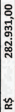 ---CAPACIDADE TÉCNICA: 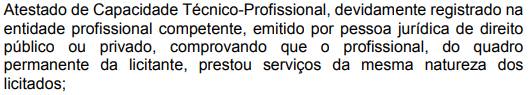 CAPACIDADE TÉCNICA: CAPACIDADE TÉCNICA: CAPACIDADE TÉCNICA: CAPACIDADE OPERACIONAL:   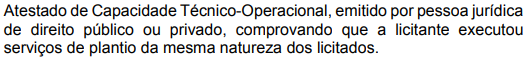 CAPACIDADE OPERACIONAL:   CAPACIDADE OPERACIONAL:   CAPACIDADE OPERACIONAL:   ÍNDICES ECONÔMICOS: conforme edital.ÍNDICES ECONÔMICOS: conforme edital.ÍNDICES ECONÔMICOS: conforme edital.ÍNDICES ECONÔMICOS: conforme edital.OBSERVAÇÕES: 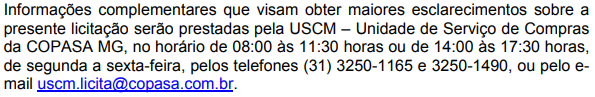 SEGUE O LINK COM INFORMAÇÕES E EDITAL: https://www2.copasa.com.br/PortalComprasPrd/#/pesquisaDetalhes/0200003800071EDC8E82F952F507D2F5 OBSERVAÇÕES: SEGUE O LINK COM INFORMAÇÕES E EDITAL: https://www2.copasa.com.br/PortalComprasPrd/#/pesquisaDetalhes/0200003800071EDC8E82F952F507D2F5 OBSERVAÇÕES: SEGUE O LINK COM INFORMAÇÕES E EDITAL: https://www2.copasa.com.br/PortalComprasPrd/#/pesquisaDetalhes/0200003800071EDC8E82F952F507D2F5 OBSERVAÇÕES: SEGUE O LINK COM INFORMAÇÕES E EDITAL: https://www2.copasa.com.br/PortalComprasPrd/#/pesquisaDetalhes/0200003800071EDC8E82F952F507D2F5 ÓRGÃO LICITANTE: DNIT -  DEPART. NACIONAL DE INFRAEST. DE TRANSPORTES ÓRGÃO LICITANTE: DNIT -  DEPART. NACIONAL DE INFRAEST. DE TRANSPORTES EDITAL: Nº 0457/21-06/2021 /DNITEDITAL: Nº 0457/21-06/2021 /DNITEndereço: Rua Martim de Carvalho, nº 635 – 4º andar – Bairro: Santo Agostinho - Belo Horizonte – MG, fone nº (31) 3057-1551, fax (31) 3057-1550 - CEP: 30.190-094http://www.dnit.gov.br - E-mail: pregoeiro.sremg@dnit.gov.br Endereço: Www.dnit.gov.br - Belo Horizonte (MG) - Telefone: (61) 96412290 Endereço: Rua Martim de Carvalho, nº 635 – 4º andar – Bairro: Santo Agostinho - Belo Horizonte – MG, fone nº (31) 3057-1551, fax (31) 3057-1550 - CEP: 30.190-094http://www.dnit.gov.br - E-mail: pregoeiro.sremg@dnit.gov.br Endereço: Www.dnit.gov.br - Belo Horizonte (MG) - Telefone: (61) 96412290 Endereço: Rua Martim de Carvalho, nº 635 – 4º andar – Bairro: Santo Agostinho - Belo Horizonte – MG, fone nº (31) 3057-1551, fax (31) 3057-1550 - CEP: 30.190-094http://www.dnit.gov.br - E-mail: pregoeiro.sremg@dnit.gov.br Endereço: Www.dnit.gov.br - Belo Horizonte (MG) - Telefone: (61) 96412290 Endereço: Rua Martim de Carvalho, nº 635 – 4º andar – Bairro: Santo Agostinho - Belo Horizonte – MG, fone nº (31) 3057-1551, fax (31) 3057-1550 - CEP: 30.190-094http://www.dnit.gov.br - E-mail: pregoeiro.sremg@dnit.gov.br Endereço: Www.dnit.gov.br - Belo Horizonte (MG) - Telefone: (61) 96412290 OBJETO: CONTRATAÇÃO DE EMPRESA PARA RECUPERAÇÃO, REFORÇO E ALARGAMENTO DE PONTE RODOVIÁRIA NA BR-116/MG E SEUS ACESSOS.OBJETO: CONTRATAÇÃO DE EMPRESA PARA RECUPERAÇÃO, REFORÇO E ALARGAMENTO DE PONTE RODOVIÁRIA NA BR-116/MG E SEUS ACESSOS.DATAS: Entrega da Proposta:  até 29/11/20201 às 10:00Abertura da Proposta:  em 29/11/20201 às 10:00Prazo de Execução dos Serviços: 35 meses DATAS: Entrega da Proposta:  até 29/11/20201 às 10:00Abertura da Proposta:  em 29/11/20201 às 10:00Prazo de Execução dos Serviços: 35 meses VALORESVALORESVALORESVALORESValor Estimado da ObraCapital Social Garantia de PropostaValor do EditalR$ 26.942.672,36R$ R$ -R$ -CAPACIDADE TÉCNICA: 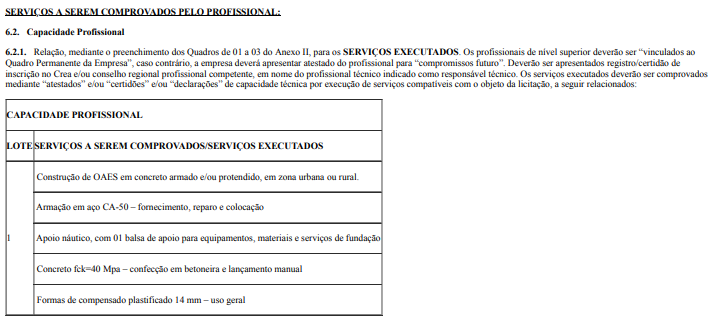 CAPACIDADE TÉCNICA: CAPACIDADE TÉCNICA: CAPACIDADE TÉCNICA: CAPACIDADE OPERACIONAL: 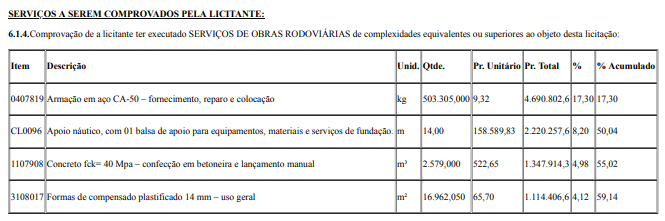 CAPACIDADE OPERACIONAL: CAPACIDADE OPERACIONAL: CAPACIDADE OPERACIONAL:  ÍNDICES ECONÔMICOS: A comprovação de boa situação financeira da empresa através dos Índices de Liquidez Geral (LG), Solvência Geral (SG) e Liquidez Corrente (LC), que deverão ser maiores que 1,00 (um inteiro); ÍNDICES ECONÔMICOS: A comprovação de boa situação financeira da empresa através dos Índices de Liquidez Geral (LG), Solvência Geral (SG) e Liquidez Corrente (LC), que deverão ser maiores que 1,00 (um inteiro); ÍNDICES ECONÔMICOS: A comprovação de boa situação financeira da empresa através dos Índices de Liquidez Geral (LG), Solvência Geral (SG) e Liquidez Corrente (LC), que deverão ser maiores que 1,00 (um inteiro); ÍNDICES ECONÔMICOS: A comprovação de boa situação financeira da empresa através dos Índices de Liquidez Geral (LG), Solvência Geral (SG) e Liquidez Corrente (LC), que deverão ser maiores que 1,00 (um inteiro);OBSERVAÇÕES: DA VISITA AO LOCAL DE EXECUÇÃO DAS OBRAS/SERVIÇOS 7.1. A visita técnica poderá ser acompanhada por Engenheiro da Superintendência do DNIT no estado de Minas Gerais, que a certificará, expedindo o necessário Atestado de Visita. Esse atestado será Juntado à Documentação de Habilitação, nos termos do inciso III do Artigo 30, da Lei 8.666/93 de 21/06/93. 7.2. A visita deverá ser agendada com antecedência junto à Superintendência Regional do DNIT/MG e deverá ocorrer até o dia útil anterior a abertura das Propostas. 7.3. Horário de atendimento da Superintendência Regional do DNIT/MG: de 8:00 às 12:00 horas e das 13:00 às 17:00 horas. Qualquer informação em relação à visita poderá ser obtida junto à Unidade Local do DNIT de Teófilo Otoni, através dos telefones (33) 3521-1606 ou (33) 3521-1363. 7.4. A licitante não poderá alegar, posteriormente, desconhecimento de qualquer fato. 7.5. Caso a licitante não queira participar da visita, deverá apresentar, em substituição ao atestado de visita, declaração formal assinada pelo responsável técnico, sob as penalidades da lei, que tem pleno conhecimento das condições e peculiaridades inerentes à natureza dos trabalhos, e sobre o local do serviço, assumindo total responsabilidade por esta declaração, ficando impedida, no futuro, de pleitear por força do conhecimento declarado, quaisquer alterações contratuais, de natureza técnica e/ou financeira. Clique aqui para obter informações do edital. OBSERVAÇÕES: DA VISITA AO LOCAL DE EXECUÇÃO DAS OBRAS/SERVIÇOS 7.1. A visita técnica poderá ser acompanhada por Engenheiro da Superintendência do DNIT no estado de Minas Gerais, que a certificará, expedindo o necessário Atestado de Visita. Esse atestado será Juntado à Documentação de Habilitação, nos termos do inciso III do Artigo 30, da Lei 8.666/93 de 21/06/93. 7.2. A visita deverá ser agendada com antecedência junto à Superintendência Regional do DNIT/MG e deverá ocorrer até o dia útil anterior a abertura das Propostas. 7.3. Horário de atendimento da Superintendência Regional do DNIT/MG: de 8:00 às 12:00 horas e das 13:00 às 17:00 horas. Qualquer informação em relação à visita poderá ser obtida junto à Unidade Local do DNIT de Teófilo Otoni, através dos telefones (33) 3521-1606 ou (33) 3521-1363. 7.4. A licitante não poderá alegar, posteriormente, desconhecimento de qualquer fato. 7.5. Caso a licitante não queira participar da visita, deverá apresentar, em substituição ao atestado de visita, declaração formal assinada pelo responsável técnico, sob as penalidades da lei, que tem pleno conhecimento das condições e peculiaridades inerentes à natureza dos trabalhos, e sobre o local do serviço, assumindo total responsabilidade por esta declaração, ficando impedida, no futuro, de pleitear por força do conhecimento declarado, quaisquer alterações contratuais, de natureza técnica e/ou financeira. Clique aqui para obter informações do edital. OBSERVAÇÕES: DA VISITA AO LOCAL DE EXECUÇÃO DAS OBRAS/SERVIÇOS 7.1. A visita técnica poderá ser acompanhada por Engenheiro da Superintendência do DNIT no estado de Minas Gerais, que a certificará, expedindo o necessário Atestado de Visita. Esse atestado será Juntado à Documentação de Habilitação, nos termos do inciso III do Artigo 30, da Lei 8.666/93 de 21/06/93. 7.2. A visita deverá ser agendada com antecedência junto à Superintendência Regional do DNIT/MG e deverá ocorrer até o dia útil anterior a abertura das Propostas. 7.3. Horário de atendimento da Superintendência Regional do DNIT/MG: de 8:00 às 12:00 horas e das 13:00 às 17:00 horas. Qualquer informação em relação à visita poderá ser obtida junto à Unidade Local do DNIT de Teófilo Otoni, através dos telefones (33) 3521-1606 ou (33) 3521-1363. 7.4. A licitante não poderá alegar, posteriormente, desconhecimento de qualquer fato. 7.5. Caso a licitante não queira participar da visita, deverá apresentar, em substituição ao atestado de visita, declaração formal assinada pelo responsável técnico, sob as penalidades da lei, que tem pleno conhecimento das condições e peculiaridades inerentes à natureza dos trabalhos, e sobre o local do serviço, assumindo total responsabilidade por esta declaração, ficando impedida, no futuro, de pleitear por força do conhecimento declarado, quaisquer alterações contratuais, de natureza técnica e/ou financeira. Clique aqui para obter informações do edital. OBSERVAÇÕES: DA VISITA AO LOCAL DE EXECUÇÃO DAS OBRAS/SERVIÇOS 7.1. A visita técnica poderá ser acompanhada por Engenheiro da Superintendência do DNIT no estado de Minas Gerais, que a certificará, expedindo o necessário Atestado de Visita. Esse atestado será Juntado à Documentação de Habilitação, nos termos do inciso III do Artigo 30, da Lei 8.666/93 de 21/06/93. 7.2. A visita deverá ser agendada com antecedência junto à Superintendência Regional do DNIT/MG e deverá ocorrer até o dia útil anterior a abertura das Propostas. 7.3. Horário de atendimento da Superintendência Regional do DNIT/MG: de 8:00 às 12:00 horas e das 13:00 às 17:00 horas. Qualquer informação em relação à visita poderá ser obtida junto à Unidade Local do DNIT de Teófilo Otoni, através dos telefones (33) 3521-1606 ou (33) 3521-1363. 7.4. A licitante não poderá alegar, posteriormente, desconhecimento de qualquer fato. 7.5. Caso a licitante não queira participar da visita, deverá apresentar, em substituição ao atestado de visita, declaração formal assinada pelo responsável técnico, sob as penalidades da lei, que tem pleno conhecimento das condições e peculiaridades inerentes à natureza dos trabalhos, e sobre o local do serviço, assumindo total responsabilidade por esta declaração, ficando impedida, no futuro, de pleitear por força do conhecimento declarado, quaisquer alterações contratuais, de natureza técnica e/ou financeira. Clique aqui para obter informações do edital. 